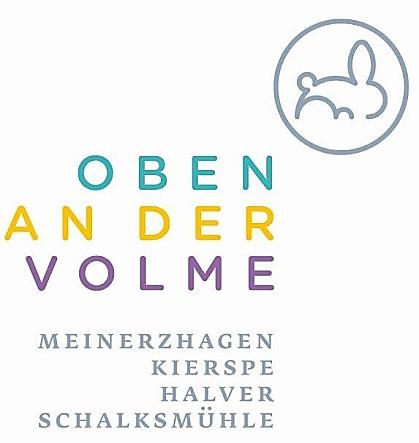 KURZTITEL DES PROJEKTS	____________________________________________ANTRAGSTELLER / Träger des ProjektsInstitution/Einrichtung/Verein:		____________________________________________Adresse:					____________________________________________Name, Vorname der Kontaktperson:	____________________________________________Kontaktdaten (Telefon, E-Mail):		____________________________________________Rechtsform:				 Kommune / Gebietskörperschaft Privatperson Verein 	 Verband	 Unternehmen Sonstige: 	_______________________________Vorsteuerabzugsberechtigung:		 Wir sind vorsteuerabzugsberechtigt						 Wir sind nicht vorsteuerabzugsberechtigtWelches Projekt möchten Sie vorstellen? (Bitte nur ein Projekt pro Skizze)Welches Projekt möchten Sie vorstellen? (Bitte nur ein Projekt pro Skizze)Welches Projekt möchten Sie vorstellen? (Bitte nur ein Projekt pro Skizze)Welches Projekt möchten Sie vorstellen? (Bitte nur ein Projekt pro Skizze)Welches Projekt möchten Sie vorstellen? (Bitte nur ein Projekt pro Skizze)Vollständiger Name/Titel des 
ProjektesKooperationspartner/Mitstreiter des ProjektesName der Organisation, Ansprechpartner, Telefon, MailOrt der UmsetzungWelche Gemeinden der Region sind betroffen? Mehrfachangaben bei regionalen Projekten sind möglich Meinerzhagen Kierspe Halver Schalksmühle Meinerzhagen Kierspe Halver Schalksmühle Meinerzhagen Kierspe Halver Schalksmühle Meinerzhagen Kierspe Halver Schalksmühleggf. AdresseGeben Sie, sofern möglich, eine genaue Adresse des Projektes anZeitplanungGeplanter Beginn Monat / 2022Geplanter Abschluss Monat / 2022Aktuelle Situation / 
HerausforderungenWie stellt sich die derzeitige Ausgangslage vor Ort dar?Ziele und Zielgruppen des Projekts / angestrebte EffekteWas genau soll mit dem Kleinprojekt erreicht werden? Beschreibung/Ablauf des Projektes in wenigen SätzenWelche konkreten Maßnahmen sind im Rahmen des Projektes geplant? Was genau ist Inhalt des Projektes?Mehrwert für den Ort, die Kommune oder die gesamte RegionWo liegt der Mehrwert Ihres Projektes? Planungsstatus Projektidee fertiges Konzept umsetzungsreif vorbereitet Projektidee fertiges Konzept umsetzungsreif vorbereitet Projektidee fertiges Konzept umsetzungsreif vorbereitet Projektidee fertiges Konzept umsetzungsreif vorbereitetFortführung / AnschlussbausteineWie geht es dann nach Projektende mit dem Projekt weiter? Wer kümmert sich ggf. um Pflege und Instandhaltung?
Sind weitere Bausteine (anschließende Maßnahmen) vorgesehen? Wenn ja, welche?Verbindung des Projektes zum Entwicklungskonzept der Region Oben an der Volme und zu dem GAK-Fördergrundsatz Verbindung des Projektes zum Entwicklungskonzept der Region Oben an der Volme und zu dem GAK-Fördergrundsatz Verbindung des Projektes zum Entwicklungskonzept der Region Oben an der Volme und zu dem GAK-Fördergrundsatz Verbindung des Projektes zum Entwicklungskonzept der Region Oben an der Volme und zu dem GAK-Fördergrundsatz Verbindung des Projektes zum Entwicklungskonzept der Region Oben an der Volme und zu dem GAK-Fördergrundsatz In welches der nachstehenden Handlungsfelder ist Ihr Projekt 
einzuordnen? Bitte mindestens ein Handlungsfeld ankreuzen, auch Mehrfachangaben möglich Lebenswerte Städte und Dörfer OadV Neue Wertschöpfung durch Naherholung und Tourismus Innovativer, nachhaltiger Wirtschaftsstandort OadV Starke Kinder – starke Region Lebenswerte Städte und Dörfer OadV Neue Wertschöpfung durch Naherholung und Tourismus Innovativer, nachhaltiger Wirtschaftsstandort OadV Starke Kinder – starke Region Lebenswerte Städte und Dörfer OadV Neue Wertschöpfung durch Naherholung und Tourismus Innovativer, nachhaltiger Wirtschaftsstandort OadV Starke Kinder – starke Region Lebenswerte Städte und Dörfer OadV Neue Wertschöpfung durch Naherholung und Tourismus Innovativer, nachhaltiger Wirtschaftsstandort OadV Starke Kinder – starke RegionZuordnung zu den Maßnahmen des GAK-Fördergrundsatzes Ja, die Maßnahme lässt sich dem folgenden Fördergrundsatz zuordnen:„Allgemeiner Zweck des Förderbereichs 1 des GAK-Rahmenplans ist es, zur Verbesserung der Agrarstruktur im Rahmen der Gemeinsamen Agrarpolitik der Europäischen Union die ländlichen Räume als Lebens-, Arbeits-, Erholungs- und Naturräume zu sichern und weiterzuentwickeln. Die Maßnahmen sollen zu einer positiven Entwicklung der Agrarstruktur, zur Verbesserung der Infrastruktur ländlicher Gebiete und zu einer nachhaltigen Stärkung der Wirtschaftskraft beitragen.“ Ja, die Maßnahme lässt sich dem folgenden Fördergrundsatz zuordnen:„Allgemeiner Zweck des Förderbereichs 1 des GAK-Rahmenplans ist es, zur Verbesserung der Agrarstruktur im Rahmen der Gemeinsamen Agrarpolitik der Europäischen Union die ländlichen Räume als Lebens-, Arbeits-, Erholungs- und Naturräume zu sichern und weiterzuentwickeln. Die Maßnahmen sollen zu einer positiven Entwicklung der Agrarstruktur, zur Verbesserung der Infrastruktur ländlicher Gebiete und zu einer nachhaltigen Stärkung der Wirtschaftskraft beitragen.“ Ja, die Maßnahme lässt sich dem folgenden Fördergrundsatz zuordnen:„Allgemeiner Zweck des Förderbereichs 1 des GAK-Rahmenplans ist es, zur Verbesserung der Agrarstruktur im Rahmen der Gemeinsamen Agrarpolitik der Europäischen Union die ländlichen Räume als Lebens-, Arbeits-, Erholungs- und Naturräume zu sichern und weiterzuentwickeln. Die Maßnahmen sollen zu einer positiven Entwicklung der Agrarstruktur, zur Verbesserung der Infrastruktur ländlicher Gebiete und zu einer nachhaltigen Stärkung der Wirtschaftskraft beitragen.“ Ja, die Maßnahme lässt sich dem folgenden Fördergrundsatz zuordnen:„Allgemeiner Zweck des Förderbereichs 1 des GAK-Rahmenplans ist es, zur Verbesserung der Agrarstruktur im Rahmen der Gemeinsamen Agrarpolitik der Europäischen Union die ländlichen Räume als Lebens-, Arbeits-, Erholungs- und Naturräume zu sichern und weiterzuentwickeln. Die Maßnahmen sollen zu einer positiven Entwicklung der Agrarstruktur, zur Verbesserung der Infrastruktur ländlicher Gebiete und zu einer nachhaltigen Stärkung der Wirtschaftskraft beitragen.“Sonstige Erklärungen und AngabenSonstige Erklärungen und AngabenVorfinanzierung Mir/uns ist bewusst, dass Antragsteller zunächst in finanzielle Vorleistung gehen müssen – die Auszahlung der Fördermittel erfolgt nach dem Erstattungsprinzip. Hinweis: Auszahlung ist mehrmals im Jahr durch die Einreichung von Rechnungen beim Fördergeber möglichAusschluss eines vorzeitigen Maßnahmenbeginns Ich/wir bestätige/n hiermit, dass bisher kein vorzeitiger Maßnahmenbeginn z.B. durch eine Auftragsvergabe oder den Einkauf von Materialien stattgefunden hat und dass die Maßnahme auch erst nach Erhalt des Bewilligungsbescheids beginnen wird.